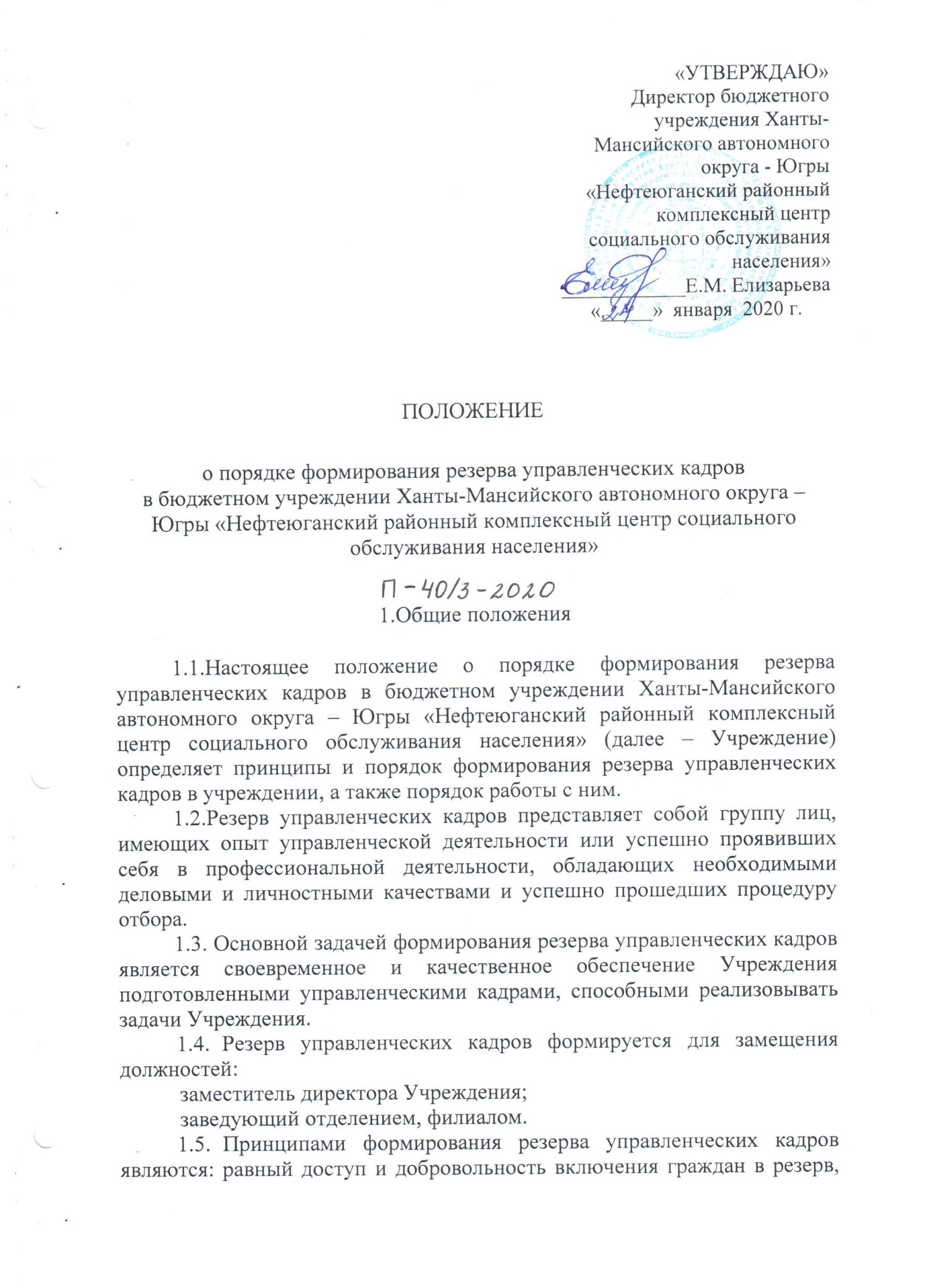 непрерывность работы с резервом, постоянная актуализация его состава, профессионализм и компетентность лиц, включенных в резерв.2. Порядок формирования резерва управленческих кадров.2.1. Резерв управленческих кадров формируется на конкурсной основе.2.2. Решение о проведении конкурса на включение в резерв управленческих кадров принимается директором Учреждения, и оформляется приказом Учреждения.2.3. Информация о формировании резерва управленческих кадров размещается на сайте Учреждения, на информационных стендах Учреждения, Управления социальной защиты населения по г. Нефтеюганску и Нефтеюганскому району, а также может размещаться в средствах массовой информации. Информация о формировании резерва управленческих кадров должна содержать:наименование, основные виды деятельности и сведения о месте нахождения Учреждения;требования, предъявляемые к кандидатам на включение в резерв управленческих кадров;перечень документов, подаваемых претендентами для участия в конкурсном отборе, и требования к их оформлению;даты начала и окончания приема документов для участия в конкурсе;адрес места приема документов для участия в конкурсе;дату, время и место проведения конкурса;номера телефонов, по которым предоставляется информация.2.4.	Граждане выдвигают свои кандидатуры для участия в конкурсе самостоятельно.2.5.	Претендент на включение в резерв управленческих кадров представляет в кадровую службу Учреждения следующие документы:личное заявление о включении в резерв управленческих кадров по форме согласно приложению 1 к настоящему Положению;анкету по форме согласно приложению 10 к (инструкции по учету личного состава и кадровому делопроизводству,  утвержденной приказом Депсоцразвития Югры от 29.11.17г. № 1049-р);копию паспорта;копии документов о профессиональном образовании, а также по желанию претендента - о дополнительном профессиональном образовании, о присвоении ученой степени, ученого звания;копию трудовой книжки, заверенную кадровой службой по месту работы, иные документы, подтверждающие стаж работы.Претендент вправе дополнительно представить рекомендации с предыдущих мест работы, а также иные документы.Претендент, работающий в Учреждении, изъявивший желание участвовать в конкурсе, представляет в кадровую службу Учреждения личное заявление о включении в резерв управленческих кадров по форме согласно приложению 1 к настоящему Положению.2.6.Документы предоставляются в кадровую службу Учреждения в течение 30 дней со дня размещения информации о формировании резерва управленческих кадров на сайте Учреждения.Кадровая служба  регистрирует заявления претендентов в журнале учета (приложение 2 к настоящему Положению), проверяет документы, представленные ими, осуществляет обработку персональных данных претендентов в соответствии с Федеральным законом « О персональных данных».2.7. Отбор кадров для замещения вакантных должностей, специалист по кадрам организовывает проведение тестирование кандидата по направлениям:- оценка профессионального уровня и компетенций;- психоэмоциональные качества;- оценка управленческих компетенций (для руководителей структурных подразделений).2.8.Состав комиссии утверждается приказом Учреждения.
В состав Комиссии включаются:          директор Учреждения (председатель комиссии);           заместитель директора (заместитель председателя комиссии);           специалист по кадрам (секретарь комиссии);           юрисконсульт;          иные работники Учреждения;представитель Управления социальной защиты населения по г.Нефтеюганску и Нефтеюганскому району (по согласованию);          представитель профсоюзной организации бюджетного учреждения Ханты-Мансийского автономного округа – Югры «Нефтеюганский районный комплексный центр социального обслуживания населения» (по согласованию).2.9.	Конкурс проводится в два этапа.2.10. На первом этапе Комиссия рассматривает документы, представленные претендентами для участия в конкурсе, и принимает решение о допуске претендентов к участию в конкурсе или об отказе в таком  допуске. 2.11.	Претендент не допускается к участию в конкурсе в случаях, если: он не соответствует установленным квалификационным требованиям;представлены не все документы, указанные в пункте 2.5 настоящего Положения, либо они оформлены ненадлежащим образом.Второй этап конкурса проводится, если после проведения первого этапа есть хотя бы один претендент по конкретной должности.Не позднее, чем за десять дней до начала второго этапа конкурса комиссия извещает претендентов о допуске к участию в конкурсе или об отказе в таком допуске.2.14. На втором этапе: собеседование с кандидатами на вакантную должность в Учреждении проводится директором Учреждения (лицом его заменяющим) с обязательным участием представителей Управления социальной защиты населения, членов профсоюзной организации, общественности, членов Попечительского совета.Результаты собеседования оформляются протоколом2.15. По результатам проведенного конкурса Комиссией принимается решение:о включении претендента в резерв управленческих кадров; об отказе во включении в резерв управленческих кадров.Решения Комиссии принимаются по каждому претенденту на соответствующую должность открытым голосованием. При равенстве голосов решающим является голос председателя Комиссии. Если на должность, на которую претендует член из состава комиссии, то у него нет права голоса по другому претенденту на эту же должность.Гражданин может быть включен в резерв управленческих кадров одновременно на замещение нескольких должностей.Численный состав лиц, состоящих в резерве управленческих кадров по каждой должности, не ограничен. В случае включения в резерв управленческих кадров на одну должность двух и более лиц очередность замещения вакантной должности определяется решением Комиссии.2.18. Решения Комиссии оформляются протоколом, который подписывается председателем, заместителями председателя, секретарем и членам комиссии, принявшими участие в заседании.В течение 10 дней с даты проведения конкурса кандидатам направляются уведомления о результатах конкурса.Документы претендентов, не допущенных ко второму этапу конкурса, а также претендентов, не включенных в резерв управленческих кадров, поданные ими для участия в конкурсе, возвращаются в течение 10 дней после окончания конкурса.3. Порядок организации работы с резервом управленческих кадров3.1.	Подготовка лица, зачисленного в резерв управленческих кадров (далее – лицо, состоящее в резерве), осуществляется по индивидуальному плану подготовки, разработанному в течение 1 месяца со дня включения гражданина в резерв по форме согласно приложению 3 к Положению сроком на 1 год. Индивидуальные планы подготовки уточняются по мере необходимости.3.2. Индивидуальный план составляется должностным лицом (руководителем подготовки), на чью должность гражданин включен в резерв управленческих кадров с привлечением лица, состоящего в резерве, и утверждается директором Учреждения.3.3.	В индивидуальном плане подготовки должны быть разработаны конкретные мероприятия, обеспечивающие приобретение лицом, состоящим в резерве, необходимых знаний и навыков, направленных на более глубокое освоение им характера будущей работы, выработку организаторских качеств, в том числе:решение отдельных вопросов по профилю должности;исполнение обязанностей по должности, на которую состоит в резерве;участие в работе конференций, совещаний, семинаров, рабочих групп с целью получения практических навыков в соответствии со специализацией должности, на которую состоит в резерве.Индивидуальный план подготовки составляется в 3-х экземплярах, один из которых хранится у лица, состоящего в резерве, второй - у непосредственного руководителя, третий - в кадровой службе Учреждения.Координацию подготовки резерва управленческих кадров осуществляет кадровая служба и лицо ответственное по приказу Учреждения.При подведении итогов подготовки резерва в Комиссию представляется отзыв о результатах выполнения индивидуального плана подготовки. Отзывы представляются должностными лицами (руководителями подготовки), на чьи должности кандидат включен в резерв управленческих кадров.4. Замещение вакантных должностей, исключение из резерва управленческих кадров.4.1. Вакантная должность замещается по решению директора Учреждения лицом, состоящим в резерве, сформированном на конкурсной основе.Отсутствие письменного ответа от лица, состоящего в резерве, по истечении 7 дней на предложение вакантной должности, признается отказом от замещения вакантной должности.Комиссия ежегодно в течение 1 квартала проводит анализ состояния резерва управленческих кадров. При этом оценивается деятельность каждого лица, состоящего в резерве, за прошедший год, рассматриваются представленные отзывы о результатах выполнения индивидуального плана подготовки, решаются вопросы пересмотра и пополнения резерва управленческих кадров.Основаниями для исключения из резерва управленческих кадров являются:назначение на должность, планируемую к замещению, или иную должность в порядке должностного роста;отказ лица, состоящего в резерве, от замещения вакантной должности без уважительных причин;личное заявления лица, состоящего в резерве, об исключении из кадрового резерва управленческих кадров;по истечении трех лет со дня проведения конкурса;смерть лица, состоящего в резерве, либо признание его безвестно отсутствующим или объявления умершим на основании решения суда, вступившего в законную силу.4.5.Исключение из резерва управленческих кадров оформляется приказом директора Учреждения, и в течение 10 дней доводится до сведения лица, исключенного из резерва управленческих кадров.4.6.Кадровая служба Учреждения осуществляет ведение списка резерва управленческих кадров по форме согласно приложению 4 к настоящему Положению.Приложение 1к  Положению о порядке формирования резерва управленческих кадров в бюджетном учрежденииХанты-Мансийского автономного округа – Югры«Нефтеюганский районный комплексный центр социального обслуживания населения»                                                                                                                                                 __________________________________(должность руководителя, наименование учреждения)__________________________________(Ф.И.О. руководителя)__________________________________ (фамилия, имя, отчество)__________________________________ (наименование занимаемой должности)__________________________________ (место работы)проживаю___________________________________________________________ (рабочий, домашний, мобильный)ЗаявлениеПрошу допустить меня к участию в конкурсе для включения в резерв управленческих кадров для замещения должности ___________________________________________________________________________(указывается наименование должности, учреждения)К заявлению прилагаю: (перечислить прилагаемые документы).___________________________________________________________________________________________________________________________________________________________________________________________________________________________________________________________________________________________________________________________________________________________________________________________________________________________________________________________________________________________________________________________________________________________________________________________________________________________________________________________________________________________________На обработку персональных данных, в том числе третьими лицами, согласен(а)._________________/________________________________________          (дата)                        (подпись, расшифровка подписи)Приложение 2к  Положению о порядке формирования резерва управленческих кадров в бюджетном учрежденииХанты-Мансийского автономного округа – Югры«Нефтеюганский районный комплексный центр социального обслуживания населения»ЖУРНАЛ УЧЕТА КАНДИДАТОВ, ПОДАВШИХ ДОКУМЕНТЫ ДЛЯ УЧАСТИЯ В КОНКУРСЕ НА ФОРМИРОВАНИЕ КАДРОВОГО РЕЗЕРВАПриложение 3к  Положению о порядке формирования резерва  управленческих кадров в бюджетном учрежденииХанты-Мансийского автономного округа – Югры«Нефтеюганский районный комплексный центрсоциального  обслуживаниянаселения»УТВЕРЖДАЮДиректор бюджетного учрежденияХанты-Мансийского автономного округа – Югры «Нефтеюганский районный комплексный центрсоциального обслуживания населения»______________________Л.Я. Ким «_____»______________ 20___ г.Индивидуальный план подготовки_________________________________________________________________________________________________________________ (фамилия, имя, отчество)включенного в резерв управленческих кадров для замещения ________________________________________________________________________ (наименование должности)Руководитель подготовки кандидата ___________________________________________________________________
Лицо, состоящее в резерве ________________________________________________________________________Приложение 4к  положению о порядке формирования резерва управленческих кадров в бюджетном учрежденииХанты-Мансийского автономного округа – Югры«Нефтеюганский районный комплексный центрсоциального  обслуживания населения»СПИСОКРЕЗЕРВА УПРАВЛЕНЧЕСКИХ КАДРОВ№ п/пНаименование должности, на которую заявляется кандидатФамилия, имя, отчество кандидатаДата регистрации заявления, подпись лица, принявшего документыПодпись кандидата12345№ п/пМероприятияСроки исполненияОтметка о выполнении№ п/пФамилия, имя,отчествоДата рожденияОбразование (учебное заведение, год окончания, специальность, квалификация)Стаж работыЗамещаемая должность и место работыДатазачисления в резервДолжность, на замещение которой лицо состоит в резервеОтметка о профессиональной переподготовке, повышении квалификации в период нахождения в резерве (наименование и номер документа о профессиональной переподготовке, повышении квалификацииОтметка об исключении из резервауправленческих кадров с указанием оснований12345678910